T.C.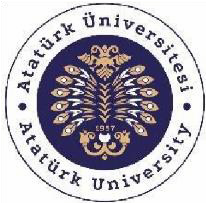 ATATÜRK ÜNİVERSİTESİ REKTÖRLÜĞÜ AÇIK VE UZAKTAN ÖĞRETİM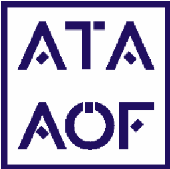 FAKÜLTESİ DEKANLIĞINAKayıt Dondurma Talep DilekçesiKİMLİK BİLGİLERİKİMLİK BİLGİLERİKİMLİK BİLGİLERİKİMLİK BİLGİLERİKİMLİK BİLGİLERİKİMLİK BİLGİLERİAdı ve SoyadıÖğrenci NoT.C NoT.C NoT.C NoUyruğuUyruğuFakültesiProgramıSınıfıOkuduğu DönemOkuduğu DönemOkuduğu DönemAGNOAGNOTelefonuAdresie-posta adresiTALEP BİLGİSİTALEP BİLGİSİTALEP BİLGİSİTALEP BİLGİSİTALEP BİLGİSİTALEP BİLGİSİAşağıda yer alan gerekçe ve ekte sunduğum mazeret belgesine bağlı olarak 202..- 202.. eğitim-öğretim yılı………………. dönem/lerinde ……. yarıyıl süre ile kayıt dondurmak istiyorum. Bilgilerinizi ve gereğini arz ederim. …/…./ 202….(İmza)Aşağıda yer alan gerekçe ve ekte sunduğum mazeret belgesine bağlı olarak 202..- 202.. eğitim-öğretim yılı………………. dönem/lerinde ……. yarıyıl süre ile kayıt dondurmak istiyorum. Bilgilerinizi ve gereğini arz ederim. …/…./ 202….(İmza)Aşağıda yer alan gerekçe ve ekte sunduğum mazeret belgesine bağlı olarak 202..- 202.. eğitim-öğretim yılı………………. dönem/lerinde ……. yarıyıl süre ile kayıt dondurmak istiyorum. Bilgilerinizi ve gereğini arz ederim. …/…./ 202….(İmza)Aşağıda yer alan gerekçe ve ekte sunduğum mazeret belgesine bağlı olarak 202..- 202.. eğitim-öğretim yılı………………. dönem/lerinde ……. yarıyıl süre ile kayıt dondurmak istiyorum. Bilgilerinizi ve gereğini arz ederim. …/…./ 202….(İmza)Aşağıda yer alan gerekçe ve ekte sunduğum mazeret belgesine bağlı olarak 202..- 202.. eğitim-öğretim yılı………………. dönem/lerinde ……. yarıyıl süre ile kayıt dondurmak istiyorum. Bilgilerinizi ve gereğini arz ederim. …/…./ 202….(İmza)Aşağıda yer alan gerekçe ve ekte sunduğum mazeret belgesine bağlı olarak 202..- 202.. eğitim-öğretim yılı………………. dönem/lerinde ……. yarıyıl süre ile kayıt dondurmak istiyorum. Bilgilerinizi ve gereğini arz ederim. …/…./ 202….(İmza)KAYIT DONDURMA TALEP GEREKÇELERİKAYIT DONDURMA TALEP GEREKÇELERİKAYIT DONDURMA TALEP GEREKÇELERİKAYIT DONDURMA TALEP GEREKÇELERİKAYIT DONDURMA TALEP GEREKÇELERİKAYIT DONDURMA TALEP GEREKÇELERİEkonomik nedenlerEkonomik nedenlerAilevi nedenlerAilevi nedenlerAilevi nedenlerSağlık nedenleriDiğer (Belirtiniz)Diğer (Belirtiniz)DAHA ÖNCEDAHA ÖNCEDAHA ÖNCEDAHA ÖNCEDAHA ÖNCEDAHA ÖNCEKayıt dondurmadım.Kayıt dondurmadım.Kayıt dondurmadım.Kayıt dondurdum. (	yarıyıl süre ile)Kayıt dondurdum. (	yarıyıl süre ile)Kayıt dondurdum. (	yarıyıl süre ile)İLGİLİ MEVZUATİLGİLİ MEVZUATİLGİLİ MEVZUATİLGİLİ MEVZUATİLGİLİ MEVZUATİLGİLİ MEVZUATATATÜRK ÜNİVERSİTESİ AÇIK VE UZAKTAN ÖĞRETİM FAKÜLTESİ EĞİTİM-ÖĞRETİM VE SINAV YÖNETMELİĞİKayıt dondurmaMADDE 26- (1) Kayıt dondurmak için yapılacak başvurular ders kaydı yaptırılan tarihten itibaren 15 gün içinde yapılır. Sağlık nedenine dayanan kayıt dondurma istekleri bu sürenin dışındadır. Öğrencinin kayıt dondurma isteği bir yarıyıldan/yıldan az olamaz. Sağlıkla ilgili nedenler hariç geçerli nedenlerçerçevesinde eğitim-öğretim süresince en çok iki yarıyıl/bir yıl süre ile kayıt dondurulabilir.Basit şizofreni, paranoid şizofreni, disasosiyatif sendrom ve borderline vakalar gibi ruhsal bozukluklar nedeniyle tüm öğrenim süresi içinde en fazla iki yıl süreyle kayıt dondurulabilir. Bu süreyi aşanöğrencilerden yeniden sağlık raporu istenmek ve incelenmek suretiyle, kayıt dondurma işleminin devam edip etmeyeceğine Fakülte Yönetim Kurulu karar verir.Ruhsal bozukluklar dışındaki sağlık sorunları nedeniyle kayıt dondurmada süre aranmaz.Öğrencilerin cebri nedenlere (tutukluluk, hükümlülük, askerlik) bağlı olarak müracaat etmeleri halinde Fakülte Yönetim Kurulunun kararı ile bu durumun sona ereceği tarihe kadar kaydı dondurulur.Öğrenci, kayıt dondurduğu yarıyılda/yılda öğrenimine devam edemez ve sınavlara giremez. Kayıt donduran öğrencinin azami öğrenim süresi kayıt dondurma süresi kadar uzatılır.ATATÜRK ÜNİVERSİTESİ AÇIK VE UZAKTAN ÖĞRETİM FAKÜLTESİ EĞİTİM-ÖĞRETİM VE SINAV YÖNETMELİĞİKayıt dondurmaMADDE 26- (1) Kayıt dondurmak için yapılacak başvurular ders kaydı yaptırılan tarihten itibaren 15 gün içinde yapılır. Sağlık nedenine dayanan kayıt dondurma istekleri bu sürenin dışındadır. Öğrencinin kayıt dondurma isteği bir yarıyıldan/yıldan az olamaz. Sağlıkla ilgili nedenler hariç geçerli nedenlerçerçevesinde eğitim-öğretim süresince en çok iki yarıyıl/bir yıl süre ile kayıt dondurulabilir.Basit şizofreni, paranoid şizofreni, disasosiyatif sendrom ve borderline vakalar gibi ruhsal bozukluklar nedeniyle tüm öğrenim süresi içinde en fazla iki yıl süreyle kayıt dondurulabilir. Bu süreyi aşanöğrencilerden yeniden sağlık raporu istenmek ve incelenmek suretiyle, kayıt dondurma işleminin devam edip etmeyeceğine Fakülte Yönetim Kurulu karar verir.Ruhsal bozukluklar dışındaki sağlık sorunları nedeniyle kayıt dondurmada süre aranmaz.Öğrencilerin cebri nedenlere (tutukluluk, hükümlülük, askerlik) bağlı olarak müracaat etmeleri halinde Fakülte Yönetim Kurulunun kararı ile bu durumun sona ereceği tarihe kadar kaydı dondurulur.Öğrenci, kayıt dondurduğu yarıyılda/yılda öğrenimine devam edemez ve sınavlara giremez. Kayıt donduran öğrencinin azami öğrenim süresi kayıt dondurma süresi kadar uzatılır.ATATÜRK ÜNİVERSİTESİ AÇIK VE UZAKTAN ÖĞRETİM FAKÜLTESİ EĞİTİM-ÖĞRETİM VE SINAV YÖNETMELİĞİKayıt dondurmaMADDE 26- (1) Kayıt dondurmak için yapılacak başvurular ders kaydı yaptırılan tarihten itibaren 15 gün içinde yapılır. Sağlık nedenine dayanan kayıt dondurma istekleri bu sürenin dışındadır. Öğrencinin kayıt dondurma isteği bir yarıyıldan/yıldan az olamaz. Sağlıkla ilgili nedenler hariç geçerli nedenlerçerçevesinde eğitim-öğretim süresince en çok iki yarıyıl/bir yıl süre ile kayıt dondurulabilir.Basit şizofreni, paranoid şizofreni, disasosiyatif sendrom ve borderline vakalar gibi ruhsal bozukluklar nedeniyle tüm öğrenim süresi içinde en fazla iki yıl süreyle kayıt dondurulabilir. Bu süreyi aşanöğrencilerden yeniden sağlık raporu istenmek ve incelenmek suretiyle, kayıt dondurma işleminin devam edip etmeyeceğine Fakülte Yönetim Kurulu karar verir.Ruhsal bozukluklar dışındaki sağlık sorunları nedeniyle kayıt dondurmada süre aranmaz.Öğrencilerin cebri nedenlere (tutukluluk, hükümlülük, askerlik) bağlı olarak müracaat etmeleri halinde Fakülte Yönetim Kurulunun kararı ile bu durumun sona ereceği tarihe kadar kaydı dondurulur.Öğrenci, kayıt dondurduğu yarıyılda/yılda öğrenimine devam edemez ve sınavlara giremez. Kayıt donduran öğrencinin azami öğrenim süresi kayıt dondurma süresi kadar uzatılır.ATATÜRK ÜNİVERSİTESİ AÇIK VE UZAKTAN ÖĞRETİM FAKÜLTESİ EĞİTİM-ÖĞRETİM VE SINAV YÖNETMELİĞİKayıt dondurmaMADDE 26- (1) Kayıt dondurmak için yapılacak başvurular ders kaydı yaptırılan tarihten itibaren 15 gün içinde yapılır. Sağlık nedenine dayanan kayıt dondurma istekleri bu sürenin dışındadır. Öğrencinin kayıt dondurma isteği bir yarıyıldan/yıldan az olamaz. Sağlıkla ilgili nedenler hariç geçerli nedenlerçerçevesinde eğitim-öğretim süresince en çok iki yarıyıl/bir yıl süre ile kayıt dondurulabilir.Basit şizofreni, paranoid şizofreni, disasosiyatif sendrom ve borderline vakalar gibi ruhsal bozukluklar nedeniyle tüm öğrenim süresi içinde en fazla iki yıl süreyle kayıt dondurulabilir. Bu süreyi aşanöğrencilerden yeniden sağlık raporu istenmek ve incelenmek suretiyle, kayıt dondurma işleminin devam edip etmeyeceğine Fakülte Yönetim Kurulu karar verir.Ruhsal bozukluklar dışındaki sağlık sorunları nedeniyle kayıt dondurmada süre aranmaz.Öğrencilerin cebri nedenlere (tutukluluk, hükümlülük, askerlik) bağlı olarak müracaat etmeleri halinde Fakülte Yönetim Kurulunun kararı ile bu durumun sona ereceği tarihe kadar kaydı dondurulur.Öğrenci, kayıt dondurduğu yarıyılda/yılda öğrenimine devam edemez ve sınavlara giremez. Kayıt donduran öğrencinin azami öğrenim süresi kayıt dondurma süresi kadar uzatılır.ATATÜRK ÜNİVERSİTESİ AÇIK VE UZAKTAN ÖĞRETİM FAKÜLTESİ EĞİTİM-ÖĞRETİM VE SINAV YÖNETMELİĞİKayıt dondurmaMADDE 26- (1) Kayıt dondurmak için yapılacak başvurular ders kaydı yaptırılan tarihten itibaren 15 gün içinde yapılır. Sağlık nedenine dayanan kayıt dondurma istekleri bu sürenin dışındadır. Öğrencinin kayıt dondurma isteği bir yarıyıldan/yıldan az olamaz. Sağlıkla ilgili nedenler hariç geçerli nedenlerçerçevesinde eğitim-öğretim süresince en çok iki yarıyıl/bir yıl süre ile kayıt dondurulabilir.Basit şizofreni, paranoid şizofreni, disasosiyatif sendrom ve borderline vakalar gibi ruhsal bozukluklar nedeniyle tüm öğrenim süresi içinde en fazla iki yıl süreyle kayıt dondurulabilir. Bu süreyi aşanöğrencilerden yeniden sağlık raporu istenmek ve incelenmek suretiyle, kayıt dondurma işleminin devam edip etmeyeceğine Fakülte Yönetim Kurulu karar verir.Ruhsal bozukluklar dışındaki sağlık sorunları nedeniyle kayıt dondurmada süre aranmaz.Öğrencilerin cebri nedenlere (tutukluluk, hükümlülük, askerlik) bağlı olarak müracaat etmeleri halinde Fakülte Yönetim Kurulunun kararı ile bu durumun sona ereceği tarihe kadar kaydı dondurulur.Öğrenci, kayıt dondurduğu yarıyılda/yılda öğrenimine devam edemez ve sınavlara giremez. Kayıt donduran öğrencinin azami öğrenim süresi kayıt dondurma süresi kadar uzatılır.ATATÜRK ÜNİVERSİTESİ AÇIK VE UZAKTAN ÖĞRETİM FAKÜLTESİ EĞİTİM-ÖĞRETİM VE SINAV YÖNETMELİĞİKayıt dondurmaMADDE 26- (1) Kayıt dondurmak için yapılacak başvurular ders kaydı yaptırılan tarihten itibaren 15 gün içinde yapılır. Sağlık nedenine dayanan kayıt dondurma istekleri bu sürenin dışındadır. Öğrencinin kayıt dondurma isteği bir yarıyıldan/yıldan az olamaz. Sağlıkla ilgili nedenler hariç geçerli nedenlerçerçevesinde eğitim-öğretim süresince en çok iki yarıyıl/bir yıl süre ile kayıt dondurulabilir.Basit şizofreni, paranoid şizofreni, disasosiyatif sendrom ve borderline vakalar gibi ruhsal bozukluklar nedeniyle tüm öğrenim süresi içinde en fazla iki yıl süreyle kayıt dondurulabilir. Bu süreyi aşanöğrencilerden yeniden sağlık raporu istenmek ve incelenmek suretiyle, kayıt dondurma işleminin devam edip etmeyeceğine Fakülte Yönetim Kurulu karar verir.Ruhsal bozukluklar dışındaki sağlık sorunları nedeniyle kayıt dondurmada süre aranmaz.Öğrencilerin cebri nedenlere (tutukluluk, hükümlülük, askerlik) bağlı olarak müracaat etmeleri halinde Fakülte Yönetim Kurulunun kararı ile bu durumun sona ereceği tarihe kadar kaydı dondurulur.Öğrenci, kayıt dondurduğu yarıyılda/yılda öğrenimine devam edemez ve sınavlara giremez. Kayıt donduran öğrencinin azami öğrenim süresi kayıt dondurma süresi kadar uzatılır.EKLENECEK BELGELEREKLENECEK BELGELEREKLENECEK BELGELEREKLENECEK BELGELEREKLENECEK BELGELEREKLENECEK BELGELER1- Kayıt dondurma talebine esas olacak mazeret beyan belgesiNot: LMS sistemine ders materyalleri yüklenen öğrencilerin ödemiş oldukları materyal ve katkı payı ücretleri kesinlikle iade edilmez.1- Kayıt dondurma talebine esas olacak mazeret beyan belgesiNot: LMS sistemine ders materyalleri yüklenen öğrencilerin ödemiş oldukları materyal ve katkı payı ücretleri kesinlikle iade edilmez.1- Kayıt dondurma talebine esas olacak mazeret beyan belgesiNot: LMS sistemine ders materyalleri yüklenen öğrencilerin ödemiş oldukları materyal ve katkı payı ücretleri kesinlikle iade edilmez.1- Kayıt dondurma talebine esas olacak mazeret beyan belgesiNot: LMS sistemine ders materyalleri yüklenen öğrencilerin ödemiş oldukları materyal ve katkı payı ücretleri kesinlikle iade edilmez.1- Kayıt dondurma talebine esas olacak mazeret beyan belgesiNot: LMS sistemine ders materyalleri yüklenen öğrencilerin ödemiş oldukları materyal ve katkı payı ücretleri kesinlikle iade edilmez.1- Kayıt dondurma talebine esas olacak mazeret beyan belgesiNot: LMS sistemine ders materyalleri yüklenen öğrencilerin ödemiş oldukları materyal ve katkı payı ücretleri kesinlikle iade edilmez.